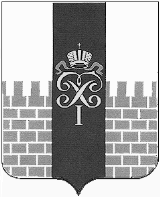 МЕСТНАЯ АДМИНИСТРАЦИЯМУНИЦИПАЛЬНОГО ОБРАЗОВАНИЯ ГОРОД ПЕТЕРГОФПОСТАНОВЛЕНИЕ«_31__» ___12___ 2015 г.								№ ___221__Об утверждении Плана мероприятийпо непрограммным  расходам местногобюджета муниципального образования город Петергоф «Организация проведения публичных слушаний»  на 2016 год	 В соответствии с Бюджетным кодексом Российской Федерации,  Постановлением местной администрации муниципального  образования город Петергоф № 150 от 26.09.2013г. «Об утверждении  Положения о порядке разработки, реализации и оценки эффективности муниципальных программ и о Порядке разработки и реализации ведомственных целевых программ и планов по непрограммным расходам местного  бюджета муниципального образования город Петергоф» местная администрация муниципального образования город ПетергофПОСТАНОВЛЯЕТ:1.Утвердить План мероприятий по непрограммным  расходам местного бюджета муниципального образования город Петергоф «Организация проведения публичных слушаний» на 2016 год согласно приложению  к настоящему постановлению. 2.Настоящее Постановление вступает в силу с момента обнародования.3.Контроль за исполнением настоящего Постановления оставляю за собой.Глава местной администрации муниципального образования город Петергоф 				                                       А.В. Шифман	                              ПЛАНМероприятий по непрограммным  расходам местного бюджета муниципального образования город Петергоф «Организация проведения публичных слушаний» на 2016 годЗаместитель руководителя структурного подразделения  начальника организационного отдела                                        Е.Н. ЛесихинаСогласовано:Руководитель структурного подразделения - начальник финансово-экономического отдела                           А.В. КостареваСогласовано:Руководитель структурного подразделения - начальник отдела   закупок и юридического сопровождения                                                       Т.С. ЕгороваПриложение к плану мероприятий Сметный расчет к пунктам 1 и 2 плана мероприятийЗаместитель начальника организационного отдела                     Лесихина Е.Н.№п/пНаименование мероприятияСрокреализации мероприятия  Необходимый объем финансирования (тыс.руб.)ПримечаниеПроведение публичных слушаний1-2квартал30,0(Приложение  сметный расчет)Приобретение канцелярских товаров (авторучки, блокноты)1-2квартал30,0Итого:60,0№п\пНаименование мероприятияЕд изм.Кол-воНеобходимый объем финансирования1.Проведение публичных слушаний усл.130,0 тыс. руб.2.Приобретение канцелярских товаров:-блокнотышт.50015,0 тыс.руб.- ручкишт.500 15 ,0 тыс. руб.Всего:                                                                              60   тыс.руб.Всего:                                                                              60   тыс.руб.Всего:                                                                              60   тыс.руб.Всего:                                                                              60   тыс.руб.Всего:                                                                              60   тыс.руб.